浙江音乐学院关于2020-2021学年第二学期期中教学质量评价的通知为充分发挥学生对课程教学效果评价的作用，督促教师更加重视教学、研究教学，不断优化教学过程，提高教学质量。学院引入教学管理质量平台，决定在平台开展2020-2021学年第二学期期中教学质量评价工作。现将有关事项通知如下：一、评价时间：2021年4月26日14:00—4月30日23:00二、评价对象：全日制普通本科学生三、参评对象：本学期开设的全部课程四、操作方法：在评价时间内，使用微信端进行课程评价。步骤一：扫描界面二维码，或搜索“教学质量管理平台”，关注教学质量管理平台微信公众号，登录教学评价系统。绑定账户（账号：学号，初始密码：111111），学校选择“浙江音乐学院”，点击登录。 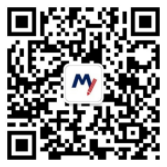 步骤二：登录微信公众号后，点击【我的问卷】-【待完成】任务，点击具体任务进行评价，提交则完成评教。五、相关要求：本次网上评价为匿名评价，学生信息完全屏蔽。希望全院学生积极参评，客观评价，学院将根据评价中反映的问题做好未来课程的改进。                          浙江音乐学院教务处2021年4月25日